	8th floor Federal Building	9820 – 107 Street	Edmonton, Alberta  T5K 1E7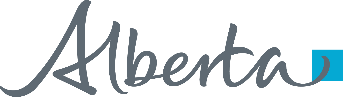 	Telephone: (780) 644-5006	Email: FIPolicy@gov.ab.ca	www.finance.alberta.caFinancial Institutions – Policy, Treasury Board and FinanceRe:	Registration Filing Requirements To register a provincial or extra-provincial loan or trust corporation in , a completed Application for Registration, including all forms, information, material, and evidence incorporated in the application by reference, must be filed with and approved by our office. Copies of the forms are listed on our website for your convenience.Sections 29 to 38 of the Loan and Trust Corporations Act and sections 6 and 7 of the Ministerial Regulations set out the requirements and procedures for registration of a loan or trust corporation. The complete Loan and Trust Corporations Act, Loan and Trust Corporations Regulation and the Loan and Trust Corporations (Ministerial) Regulation may be obtained on the internet at http://www.qp.alberta.ca/ or by contacting the Queen’s Printer Bookstore:EdmontonMain Floor, Park Plaza Building, 10611 – 98 Avenue, Edmonton, Alberta, T5K 2P7, (780) 427-4952;CalgaryMain Floor, McDougall Centre, 455 - 6 Street S.W., Calgary, Alberta, T2P 4E8, 
(403) 297-6251.For more information, see Financial institutions – Information for financial service providers.Should you have any questions, please do not hesitate to contact our office.